OFFICE OF THE PRINCIPAL GOVERNMENT DEGREE COLLEGE BARAMULLA(AUTONOMOUS)NAAC Accredited Grade ‘A’ and College with Potential for Excellence (CPE)        	            Website: http://www.baramullacollege.net/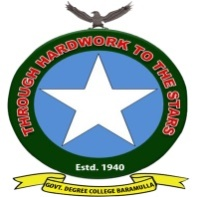         		Email: varmulcollege@gmail.com        		Telefax: 01952-234214Total Number of above self-attested testimonials attached____________ (in words______________________)Note. Applications without the above self-attested testimonials will not be entertained.IMPORTANT INSTRUCTIONS FOR THE CANDIDATESThe candidate should be able to travel across various places for the project related work whenever needed.The applicant will be responsible for the authenticity of the information and other documents submitted.The institute reserves the right to accept/reject the application at any time, and/or consider candidates of exceptional credentials without applications. Qualification and experience may be relaxed at any point of time for exceptional candidates.Mere possessing the prescribed qualification does not ensure that the candidate will be called for an Interview. The candidates will be shortlisted on the basis of merit and need of the project. Interested candidates who fulfill the minimum qualification requirements have to present themselves for the interview on the scheduled date with updated CV, original and attested photocopies of mark sheets/certificates/experience-certificates in support of their academic qualifications.Short listed candidates (based on merit and project requirements) will be informed via e-mail / phone about interview details after the last date of application. No separate interview call letters will be dispatched.Applicants in employment (private, government or any other organization) are required to submit a “No Objection Certificate” from the employer at the time of interview.No TA/DA will be paid for appearing in the interview.The first and foremost responsibility of the candidate is to fulfill the jobs’ requirements to complete the above-mentioned project in timely manner.The association between Project Director (PD) and the candidate can be discontinued at any time by giving one month notice in writing either by the PD of the project to the candidate, or by candidate to the PD of the project.Hostel accommodation may be provided as per institute norms and availability.Please send filled-in application form along with all the attachments as a single PDF file through e-mail to kaisjmi@gmail.com on or before 23/05/2024Interested candidates can call at +91 9622552111 or write to kaisjmi@gmail.com for more information.Application form for the post of Research Assistant and Field Investigator for ICSSR sponsored Project titled, “Echoes of Prolonged Displacement: Understanding Support System, Resilience and Mental Health in Internally Displaced and Relocated Kashmiri Pandits”.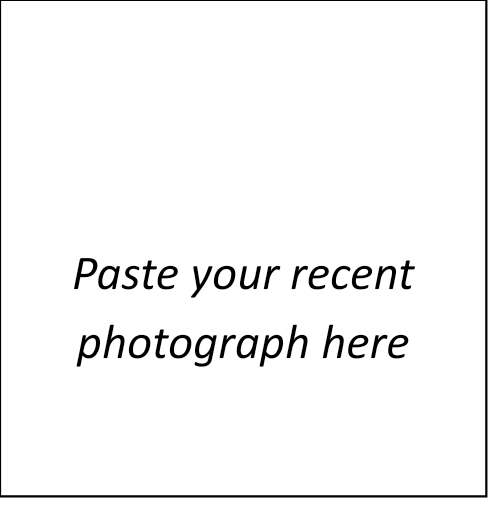 Application form for the post of Research Assistant and Field Investigator for ICSSR sponsored Project titled, “Echoes of Prolonged Displacement: Understanding Support System, Resilience and Mental Health in Internally Displaced and Relocated Kashmiri Pandits”.Application form for the post of Research Assistant and Field Investigator for ICSSR sponsored Project titled, “Echoes of Prolonged Displacement: Understanding Support System, Resilience and Mental Health in Internally Displaced and Relocated Kashmiri Pandits”.Application form for the post of Research Assistant and Field Investigator for ICSSR sponsored Project titled, “Echoes of Prolonged Displacement: Understanding Support System, Resilience and Mental Health in Internally Displaced and Relocated Kashmiri Pandits”.Application form for the post of Research Assistant and Field Investigator for ICSSR sponsored Project titled, “Echoes of Prolonged Displacement: Understanding Support System, Resilience and Mental Health in Internally Displaced and Relocated Kashmiri Pandits”.Application form for the post of Research Assistant and Field Investigator for ICSSR sponsored Project titled, “Echoes of Prolonged Displacement: Understanding Support System, Resilience and Mental Health in Internally Displaced and Relocated Kashmiri Pandits”.Application form for the post of Research Assistant and Field Investigator for ICSSR sponsored Project titled, “Echoes of Prolonged Displacement: Understanding Support System, Resilience and Mental Health in Internally Displaced and Relocated Kashmiri Pandits”.Application form for the post of Research Assistant and Field Investigator for ICSSR sponsored Project titled, “Echoes of Prolonged Displacement: Understanding Support System, Resilience and Mental Health in Internally Displaced and Relocated Kashmiri Pandits”.Application form for the post of Research Assistant and Field Investigator for ICSSR sponsored Project titled, “Echoes of Prolonged Displacement: Understanding Support System, Resilience and Mental Health in Internally Displaced and Relocated Kashmiri Pandits”.Application form for the post of Research Assistant and Field Investigator for ICSSR sponsored Project titled, “Echoes of Prolonged Displacement: Understanding Support System, Resilience and Mental Health in Internally Displaced and Relocated Kashmiri Pandits”.Application form for the post of Research Assistant and Field Investigator for ICSSR sponsored Project titled, “Echoes of Prolonged Displacement: Understanding Support System, Resilience and Mental Health in Internally Displaced and Relocated Kashmiri Pandits”.Application form for the post of Research Assistant and Field Investigator for ICSSR sponsored Project titled, “Echoes of Prolonged Displacement: Understanding Support System, Resilience and Mental Health in Internally Displaced and Relocated Kashmiri Pandits”.Advt. No. ……………………….                                                      Reg. No.  _____________________ (to be filled by the Office)Advt. No. ……………………….                                                      Reg. No.  _____________________ (to be filled by the Office)Advt. No. ……………………….                                                      Reg. No.  _____________________ (to be filled by the Office)Advt. No. ……………………….                                                      Reg. No.  _____________________ (to be filled by the Office)Advt. No. ……………………….                                                      Reg. No.  _____________________ (to be filled by the Office)Advt. No. ……………………….                                                      Reg. No.  _____________________ (to be filled by the Office)Advt. No. ……………………….                                                      Reg. No.  _____________________ (to be filled by the Office)Advt. No. ……………………….                                                      Reg. No.  _____________________ (to be filled by the Office)Advt. No. ……………………….                                                      Reg. No.  _____________________ (to be filled by the Office)Advt. No. ……………………….                                                      Reg. No.  _____________________ (to be filled by the Office)Advt. No. ……………………….                                                      Reg. No.  _____________________ (to be filled by the Office)Advt. No. ……………………….                                                      Reg. No.  _____________________ (to be filled by the Office)1.Name(in Capital Letters)First NameFirst NameFirst NameFirst NameMiddle NameMiddle NameMiddle NameSurnameSurnameSurname1.Name(in Capital Letters)2.Date of birthDayMonthYearYearAge as on date of advertisementAge as on date of advertisementAge as on date of advertisementYearsYearsMonths2.Date of birthAge as on date of advertisementAge as on date of advertisementAge as on date of advertisement3.Place of birthCity/ VillageCity/ VillageCity/ VillageCity/ VillageStateStateStateCountryCountryCountry3.Place of birth4.Father’s name5.Mother’s name6.Nationality7. Gender:7. Gender:7. Gender:7. Gender:7. Gender:8.Marital status9.Community/Category(delete those not applicable)Gen/SC/ST/OBC ((mark the relevant one)Gen/SC/ST/OBC ((mark the relevant one)Gen/SC/ST/OBC ((mark the relevant one)Gen/SC/ST/OBC ((mark the relevant one)Gen/SC/ST/OBC ((mark the relevant one)Gen/SC/ST/OBC ((mark the relevant one)Gen/SC/ST/OBC ((mark the relevant one)Gen/SC/ST/OBC ((mark the relevant one)Gen/SC/ST/OBC ((mark the relevant one)Gen/SC/ST/OBC ((mark the relevant one)10.If physically disabled, indicate the relevant particularsIf physically disabled, indicate the relevant particularsIf physically disabled, indicate the relevant particularsIf physically disabled, indicate the relevant particularsIf applicable,Write ‘yes’If applicable,Write ‘yes’If applicable,Write ‘yes’Percentage ofdisabilityPercentage ofdisabilityS. No. of proof enclosedS. No. of proof enclosedBlindness or low vision:Blindness or low vision:Blindness or low vision:Blindness or low vision:Blindness or low vision:Hearing impairmentHearing impairmentHearing impairmentHearing impairmentHearing impairmentLocomotor disability or cerebral palsy     (includes all cases of Orthopedically handicappedLocomotor disability or cerebral palsy     (includes all cases of Orthopedically handicappedLocomotor disability or cerebral palsy     (includes all cases of Orthopedically handicappedLocomotor disability or cerebral palsy     (includes all cases of Orthopedically handicappedLocomotor disability or cerebral palsy     (includes all cases of Orthopedically handicappedName of the Board /   UniversityYear of passing% of MarksCGPA(if grading is applicable)Subjects studiedS. No. of proofenclosed10th Class / equivalent10+2 /equivalentBachelor’s degreeMaster’s degreeM.Phil. / equivalentPhD. / equivalentNET/SLETSubject:Subject:Roll No.Roll No.Year:Position:Any other exam passedAny other exam passed12. Publications, if any (Mention here only numbers. The details and copies of the reprints be appended)12. Publications, if any (Mention here only numbers. The details and copies of the reprints be appended)12. Publications, if any (Mention here only numbers. The details and copies of the reprints be appended)12. Publications, if any (Mention here only numbers. The details and copies of the reprints be appended)12. Publications, if any (Mention here only numbers. The details and copies of the reprints be appended)12. Publications, if any (Mention here only numbers. The details and copies of the reprints be appended)12. Publications, if any (Mention here only numbers. The details and copies of the reprints be appended)S. No.AuthorsTitle of the PaperJournal’s Name & Place of PublicationPublication & ISSNVol./ Page No/ YearImpact Factor13. Seminars/ Conferences/ Workshops/ Training programmes, attended.National(No.)International(No.)Total(No.)S.No. ofProof enclosed13. Seminars/ Conferences/ Workshops/ Training programmes, attended.14. Candidate's Name and address for correspondence:14. Candidate's Name and address for correspondence:14. Candidate's Name and address for correspondence:14. Candidate's Name and address for correspondence:14. Candidate's Name and address for correspondence:Mailing addressMailing addressPermanent addressPermanent addressName:Complete Address with pin codeEmail:Phone No.(Landline with STD code)Mobile No.Mobile No.Fax No.15. List of self-attested testimonials attached (original to be produced at the time of interview). Please tick ✓the ones applicableMatriculation Mark Sheet / CertificateIntermediate Mark Sheet / Certificate BA/B.Sc.(Final) Mark Sheet/Equivalent DegreeM.A./M.Sc. (Final) Mark Sheet/ DegreeM.Phil./PhD. DegreeUGC- NET / JRF, CSIR-JRF, GATE, GPAT Award CertificateCaste Certificate issued by the Competent Authority (OBC/SC/ST/etc.)Experience CertificatesAward (s) /Fellowship (s)Publication (s) Other (s)16. DeclarationI, ___________________________son/daughter of_________________________ hereby declare that all the statements and entries made in this application are true, complete and correct to the best of my knowledge and belief. In the event of any information being found false or incorrect or ineligibility being detected before or after the Selection Committee and Executive Council meetings, my candidature / appointment may be cancelled by the University.                                                                                                            Signature of the applicantName as signed (in BLOCK LETTERS)Date: _________________